Četrtek, 16. 4. 2020Pozdravljeni učenci.Rekord ni padel, nalogo je poslalo  samo 6 učencev. Tudi danes mi rešene naloge pošljite na naslov tadeja.lah@ostpavcka.siNe pozabite na celoten postopek.Danes bomo spoznali kako podatke zapisane z odstotki grafično prikažemo. In sicer si bomo danes podrobneje ogledali stolpčni prikaz oz. stolpčni diagram. se stolpčnega diagrama spomnite iz 6. razreda?Naslov: GRAFIČNI PRIKAZ ODSTOTKOVSTOLPČNI DIAGRAM Primer 1: Sedmošolci so pisali test. Učiteljica je podatke zbrala v preglednici. Naša naloga je, da:Izračunamo delež ocen v odstotkihNarišemo stolpčni diagram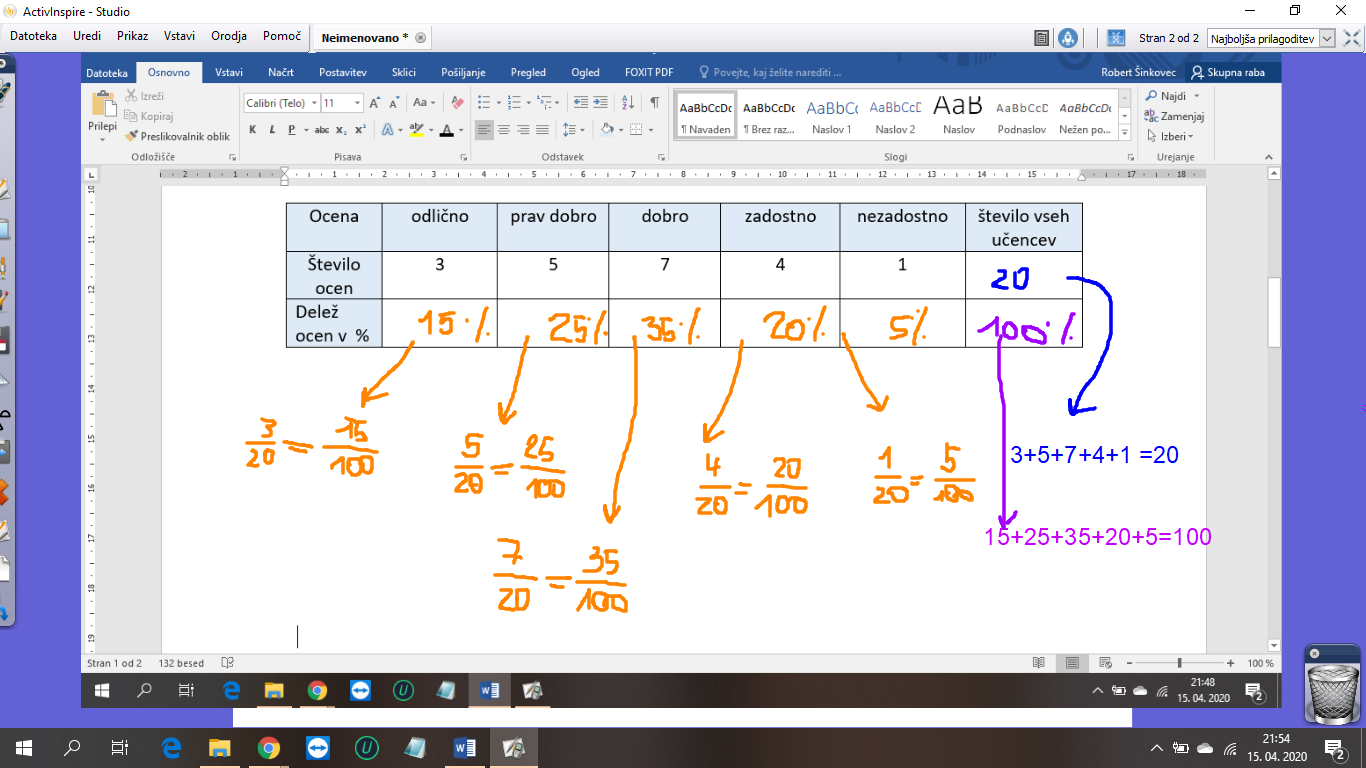 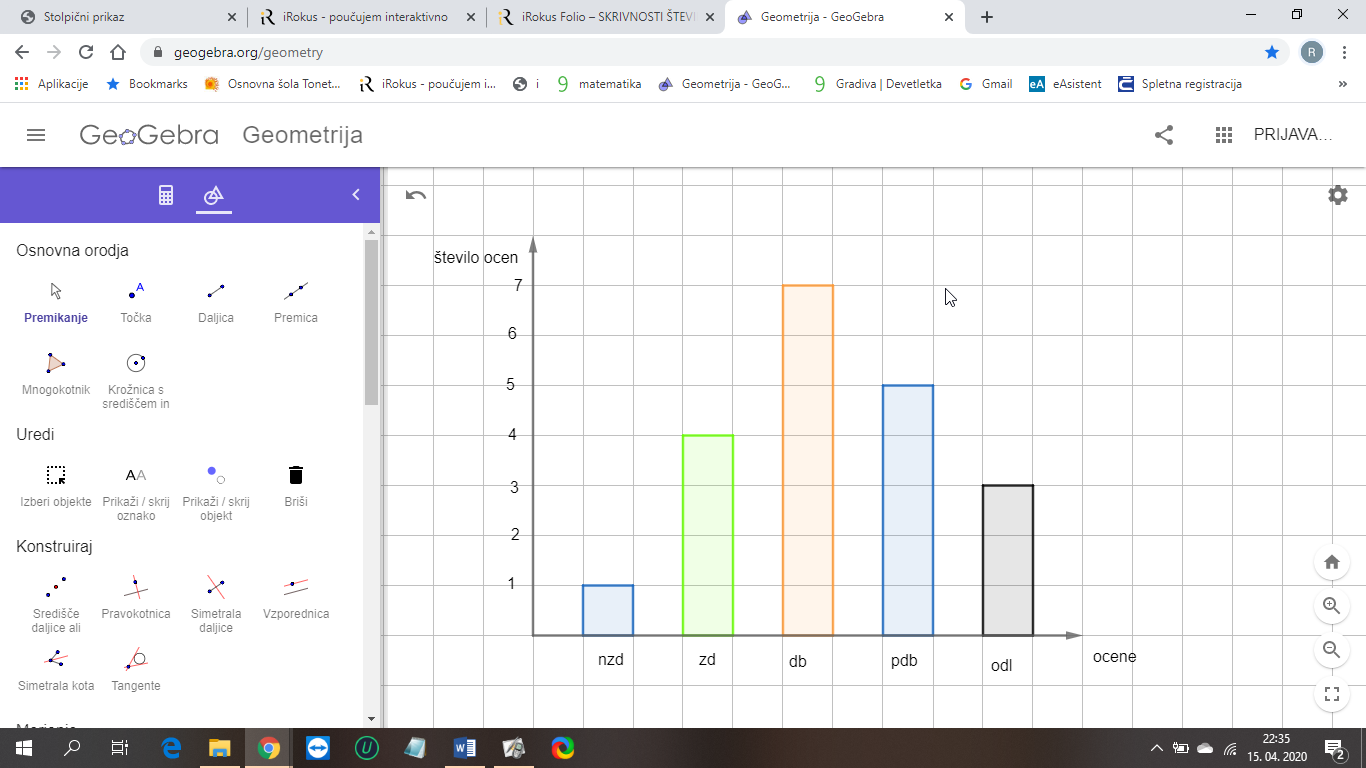 Na navpično os nanesemo število učencev oz. delež v odstotkih. Obe osi moramo poimenovati.Primer 2:  V preglednici je prikazan rezultat anekete med učenci o tem, kje so preživeli počitnice. Rezultate ankete predatavi z stolpčnim diagramom. Izračunaj tudi ustrezno število odstotkov.Tabelo dopolni sam, če ne gre si pomagaj z rešitvami. Preden začneš risati stolpčni diagram preveri rešitve v tabeli.Domača naloga:Gašper preživi dan tako kot kaže tabela.  Zapiši koliko ur na dan porabi za  posamezno dejavnost in nariši stolpčni diagram.Rešene naloge ne pozabi poslati.Lep pozdrav in ostanite zdravi. Učiteljica Tadeja LahRešitve: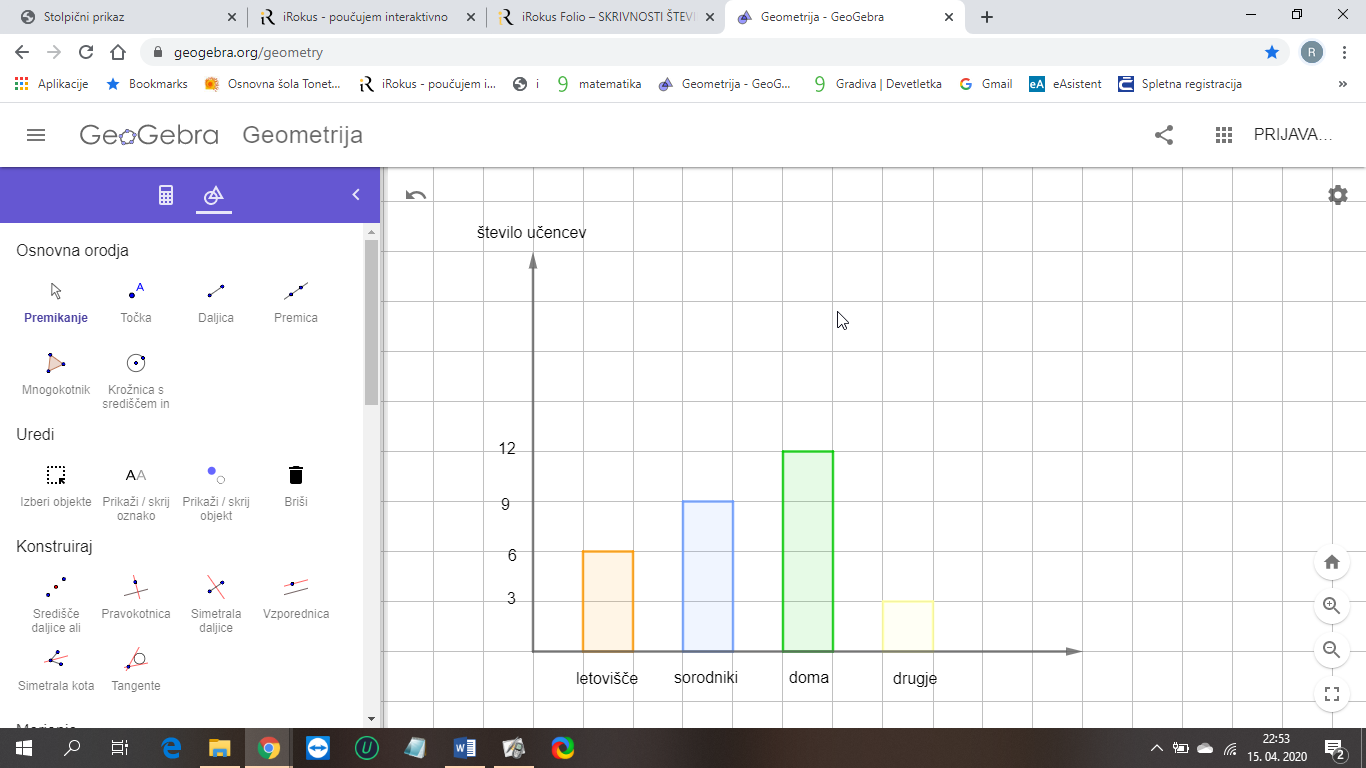 Na navpično os lahko zapišemo tudi števila od 1 do 12.1.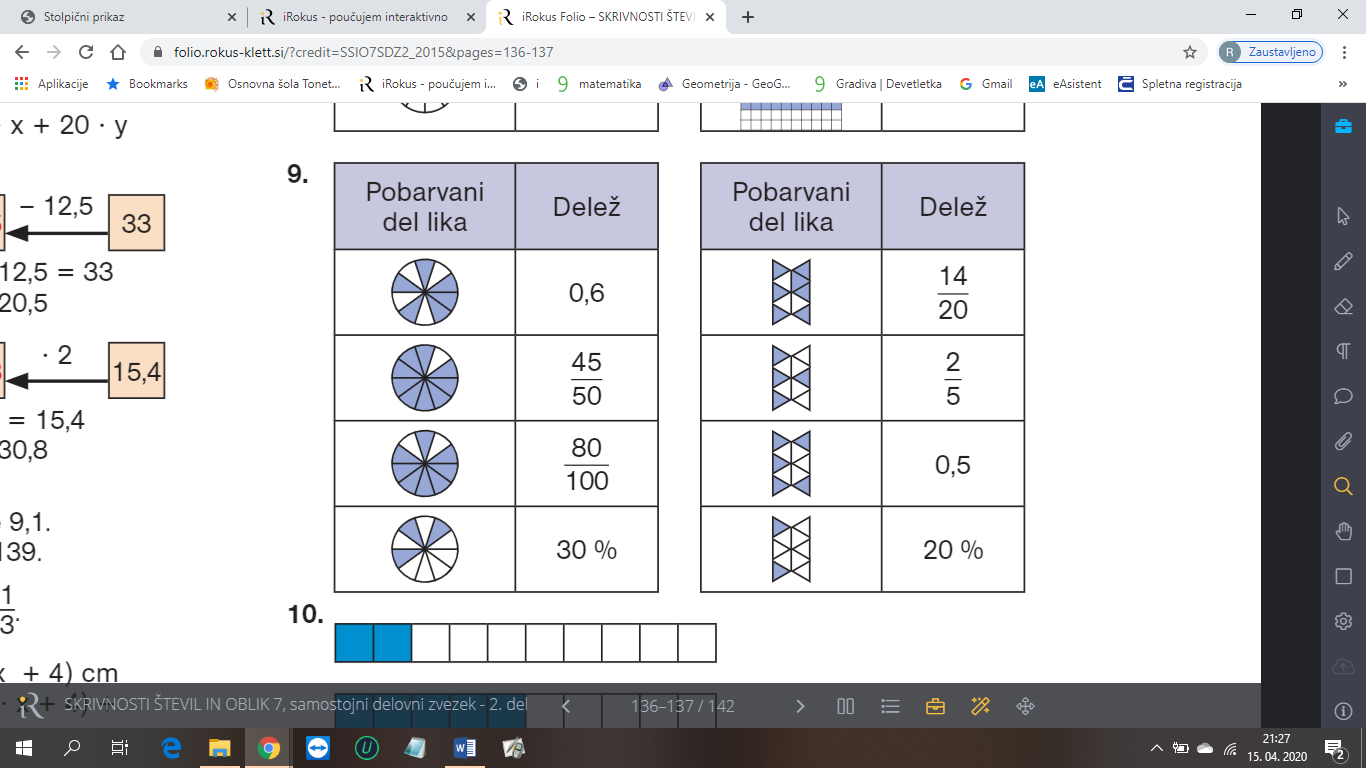 2. 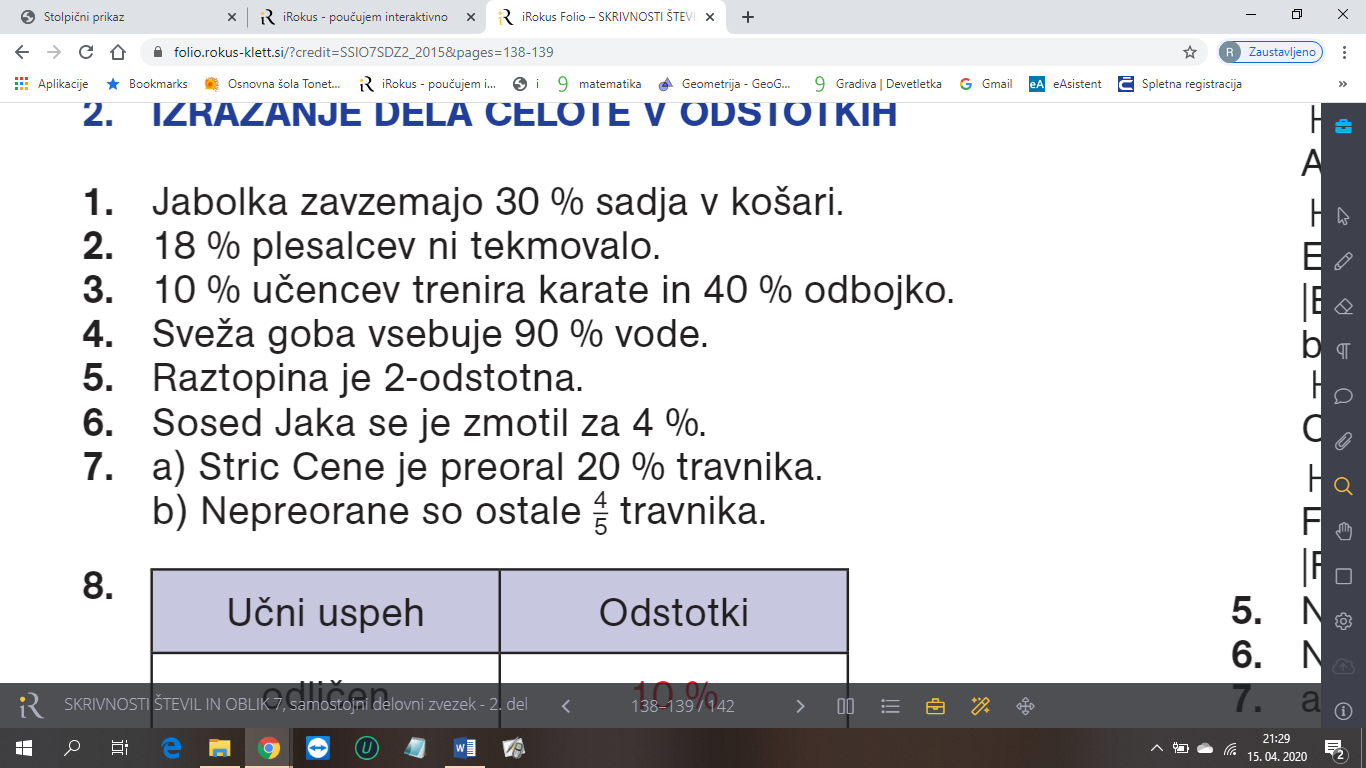 3.  16,	 4000,		 0,124.  Nova cena knjige je 45,70 €.5. 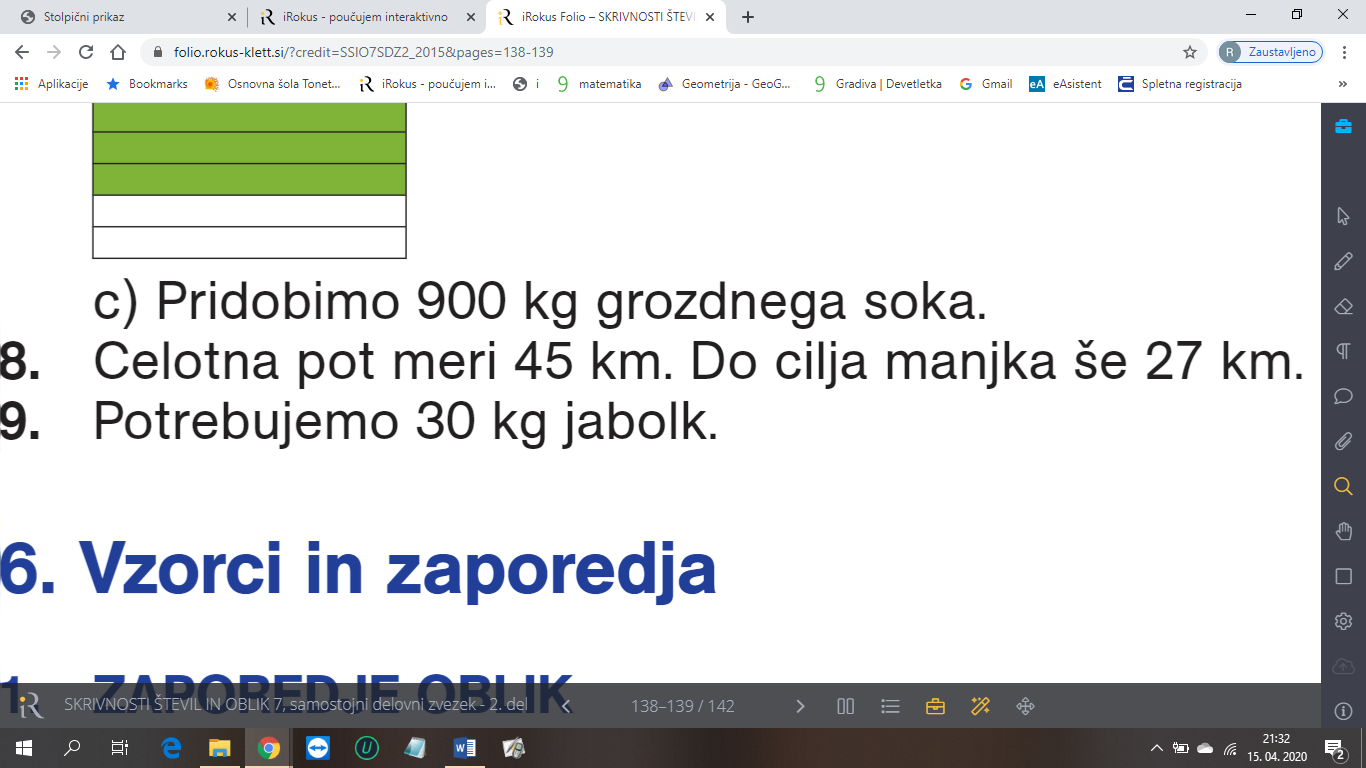 6. 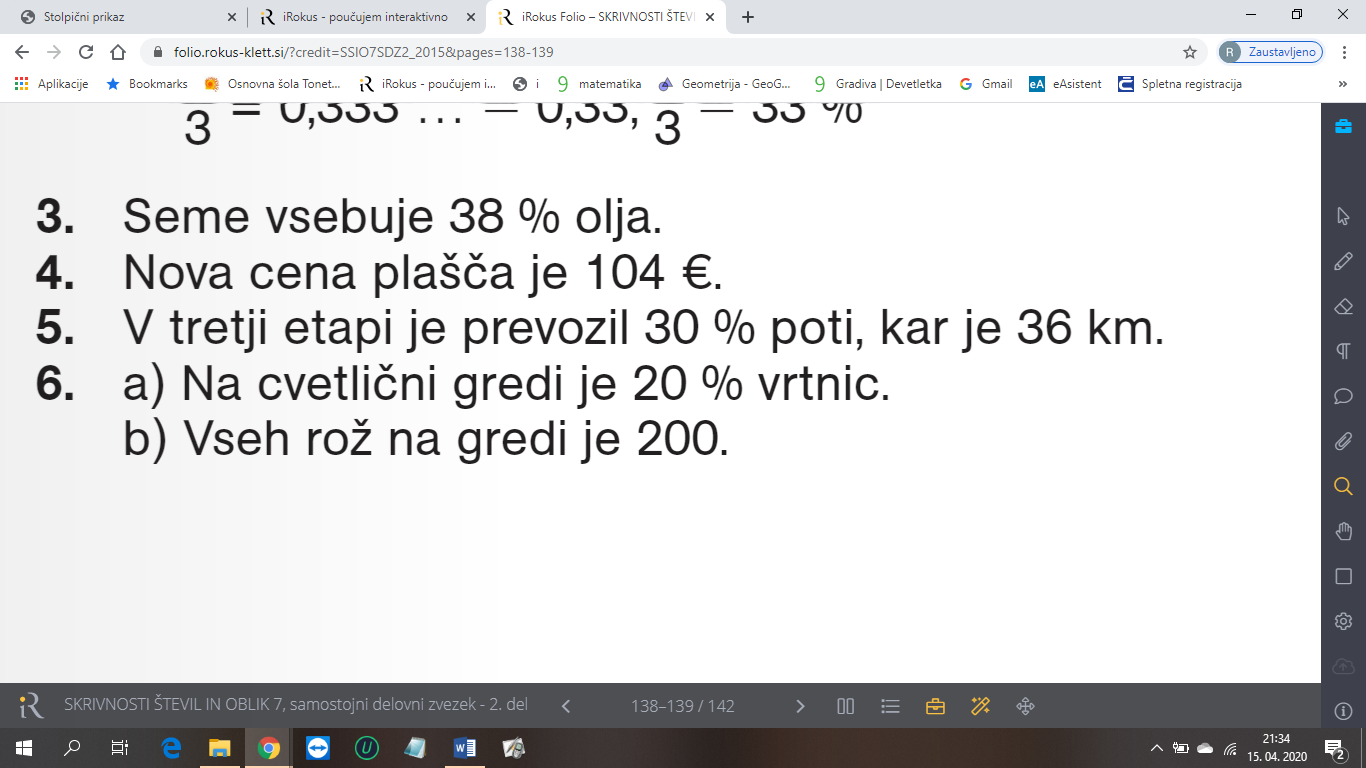 Ocenaodličnoprav dobrodobrozadostnonezadostnoštevilo vseh učencevŠtevilo ocen35741Delež ocen v  %V letoviščuPri sorodnikihdomaDrugjeVsi učenci6 učencev9 učencev12 učencev3 učencidejavnostodstotekŠtevilo urSpanje30 %Šola25 %Rekreacija20 %Hranjenje5 %Ostale dejavnosti20 %V letoviščuPri sorodnikihdomaDrugjeVsi učenci6 učencev9 učencev12 učencev3 učenci30100%